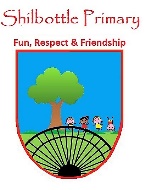 00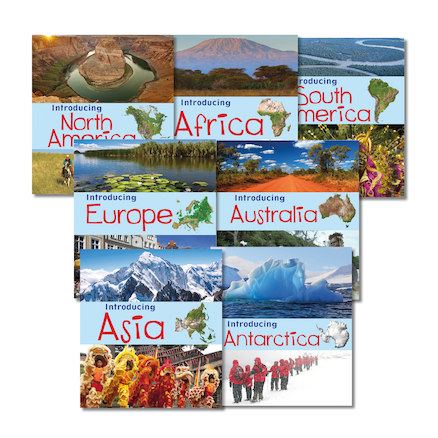 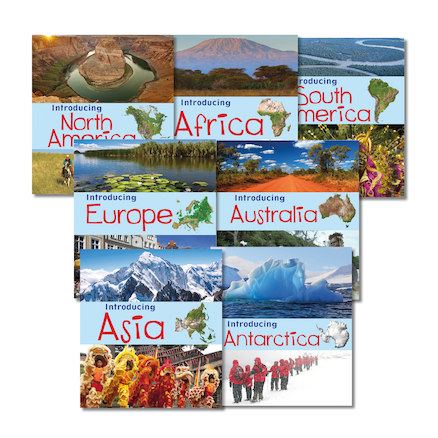 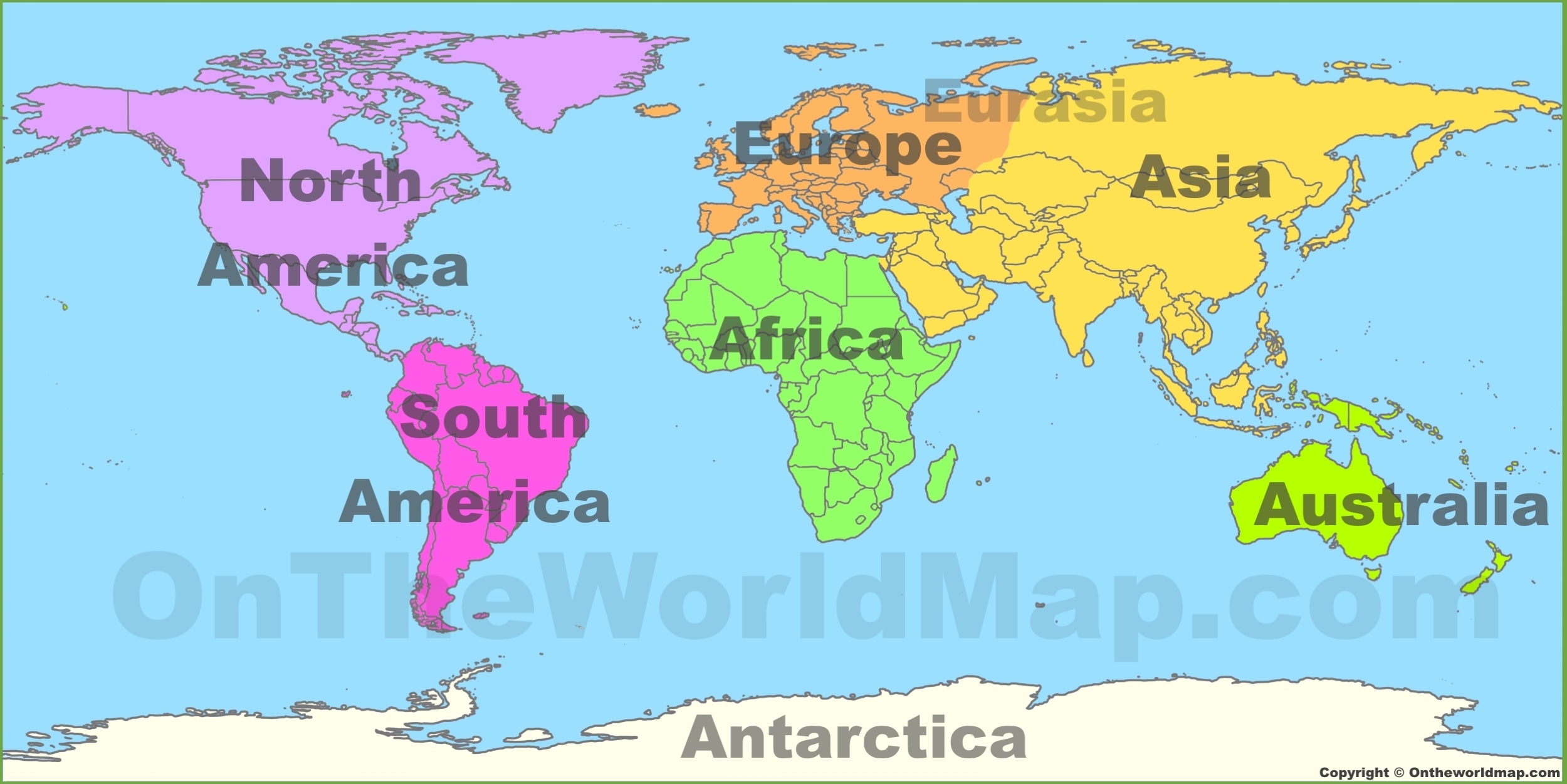 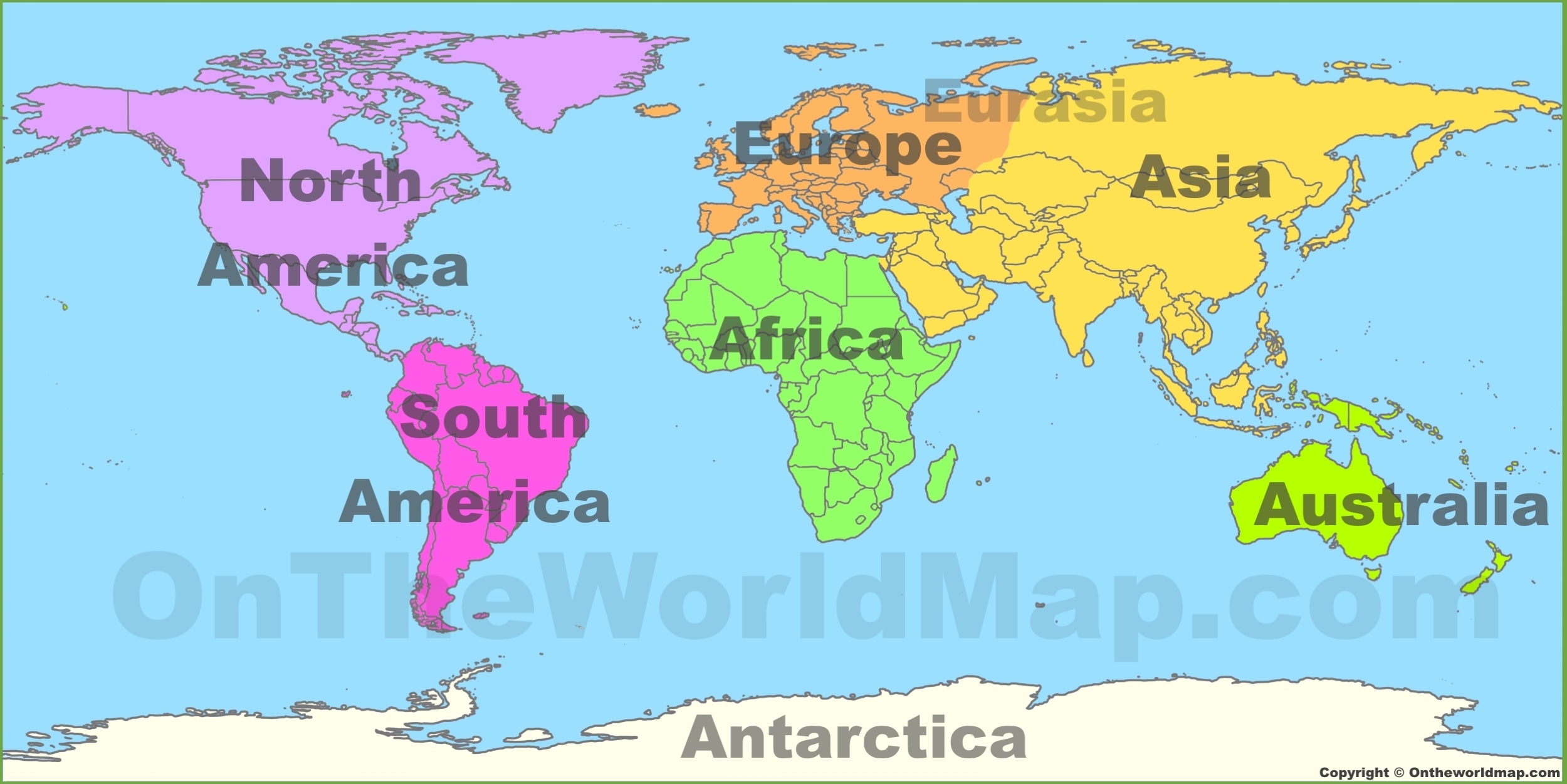 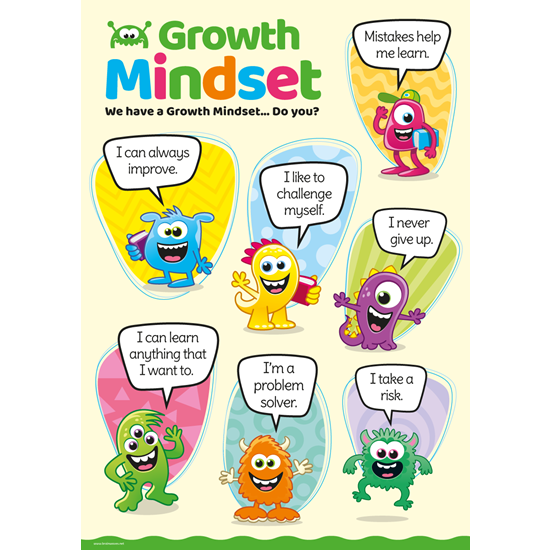 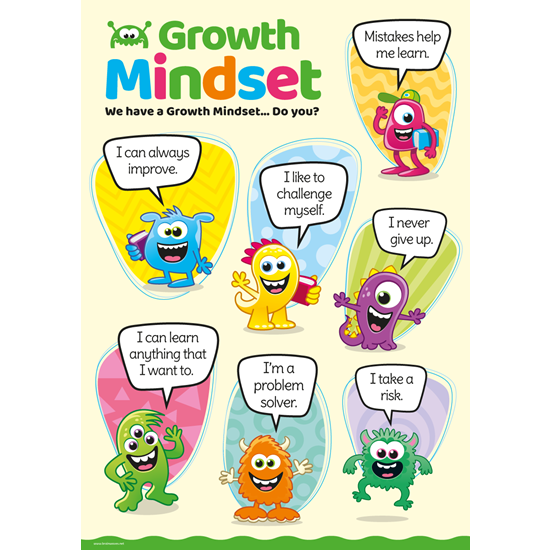 VocabularyMeaningcapitalA city or town that is the home to governmentcityA large town. London is a city.continentA very large area of land that consists of many countries. Europe is a continent.countryAn area of land that is controlled by its own government.islandA piece of land that is completely surrounded by wateroceanOne of the five very large areas of salt water on the Earth's surface.savannahA large, flat area covered with grass, with few trees that is found in hot countries.seaA large area of salty water that is part of an ocean